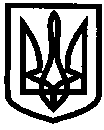 УКРАЇНАУПРАВЛІННЯ ОСВІТИІЗЮМСЬКОЇ МІСЬКОЇ РАДИХАРКІВСЬКОЇ ОБЛАСТІНАКАЗ04.03.2020			      № 89Про відзначення 206-річниці від дня народження Тараса Григоровича ШевченкаНа виконання розпорядження Ізюмського міського голови від 27.02.2020 №031 «Про відзначення в Ізюмській міській об’єднаній територіальній громаді 206-річниці від дня народження Тараса Григоровича Шевченка», враховуючи значний внесок Тараса Григоровича Шевченка у розвиток української державності та культури, з метою гідного відзначення 206-річниці від дня народження Тараса Григоровича ШевченкаНАКАЗУЮ:1. Відділу науково-методичного та інформаційного забезпечення управління освіти (Погорілій Т.В.):1.1. Організувати проведення урочистого заходу з нагоди відзначення 206-річниці від дня народження Тараса Григоровича Шевченка в міському парку, пам’ятник Т.Г. Шевченку.09.03.2020, 11.001.2. Здійснити заходи з  придбання квіткової продукції.До 09.03.20202. Директору Ізюмського центру дитячої та юнацької творчості Ізюмської міської ради Харківської області (Морока А.С.):2.1. Забезпечити проведення урочистого заходу музичною апаратурою та відповідального за здійснення музичного супроводу.09.03.2020, 10.003. Керівникам закладів освіти: 3.1. Організувати та провести в закладах освіти тематичні заходи, виставки фото- та архівних документів, присвячених історії життя та діяльності Тараса Григоровича Шевченка.05.03.2020 -13.03.2020 3.2. Забезпечити участь представників закладу освіти в урочистому заході з нагоди відзначення 206-річниці від дня народження Тараса Григоровича Шевченка з церемонією покладання квітів.09.03.2020, 11.00 (міський парк, пам’ятник Т.Г. Шевченку)4. Директору Ізюмської загальноосвітньої школи І-ІІІ ступенів № 5 Ізюмської міської ради Харківської області (Павлюк Н.В.):4.1. Забезпечити проведення урочистого заходу з нагоди відзначення 206-річниці від дня народження Тараса Григоровича Шевченка.09.03.2020, 10.304.2. Призначити відповідальних за життя і здоров’я дітей та провести інструктажі з техніки безпеки.До 09.03.20204.3. Надати працівникам, які задіяні в урочистому заході з нагоди відзначення 206-річниці від дня народження Тараса Григоровича Шевченка, інші дні для відпочинку згідно з колективними договорами та чинним законодавством.5. Директорам Ізюмської гімназії № 1 Ізюмської міської ради Харківської області (Котенко В.В.) та Ізюмської загальноосвітньої школи І-ІІІ ступенів № 4 Ізюмської міської ради Харківської області (Чернишева С.В.):5.1. Забезпечити участь одного технічного працівника для перенесення музичної апаратури від КДК «Спартак» до пам’ятника Т.Г. Шевченку.09.03.2020, 10.00- 11.306. Контроль за виконанням даного наказу покласти на начальника відділу науково-методичного та інформаційного забезпечення управління освіти Ізюмської міської ради Харківської області Золоторьову Н.М.Начальник управління освіти 			                    О.В. БезкоровайнийПогоріла